BLOG WORKSHEETCHEMISTRY   CLASS 9Teacher Name:  Uzma Amer	        Class:   9        Biology         Date: 13th Sep’19Q.1. choose the best answers:                                                                               Max. Marks: 10The diagram shows a typical plant cell after being placed in a concentrated salt solution for ten minutes. 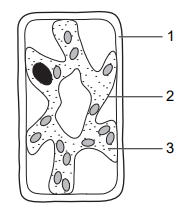 Which numbered structures are partially permeable? A 1 and 2 only B 1 and 3 only C 1 only D 2 onlyWhat will happen to an animal cell placed in a salt water solution?The cell will shrinkthe cell will expandthe cell will burstNo  change The diagram shows a plant cell. Which structure controls the passage of substances into and out of the cell?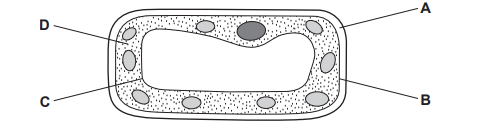 Chamber A contains 40% helium and Chamber B contains 20% helium. Chambers are connected by a tube the molecules are free to cross. Which of the following will occur?some helium will move from chamber A to chamber Bsome helium will move from chamber B to chamber Ahelium will remain concentrated in chamber Aall of the helium will move into chamber BThe diagram represents a cell as seen under the electron microscope.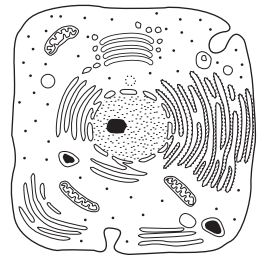 What type of cell is this?Active transport requires:A concentration gradientOsmosisEnergyA hypertonic solutionThe table shows the concentrations of some mineral ions in the root hair of a plant and in the soil around it.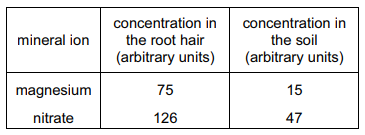 How are these mineral ions absorbed from the soil by the plant?An animal cell placed in a hypotonic solution will:Dietake on waterlose waterdivideThe photomicrograph shows onion epidermis. 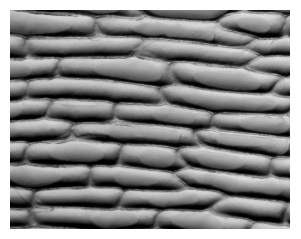             Which term describes this onion epidermis?                                A    cell           B    organ           C   organ system             D    tissueWhich of these processes require energy from respiration?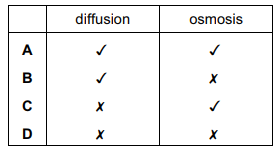 Type of CellReason ABCDAnimal cellBacterium Plant cellPlant cellouter layer is the cell membraneno chromosomes are visiblecytoplasm is visiblecell wall is visible